ФИЛЬТРВыделяем столбец для фильтраНапример: столбец  «ФИО»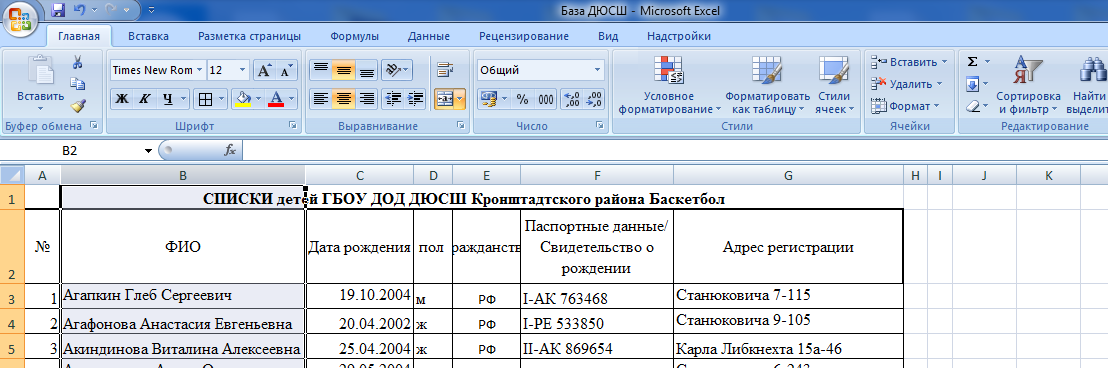 Открываем в меню «Сортировка и фильтр»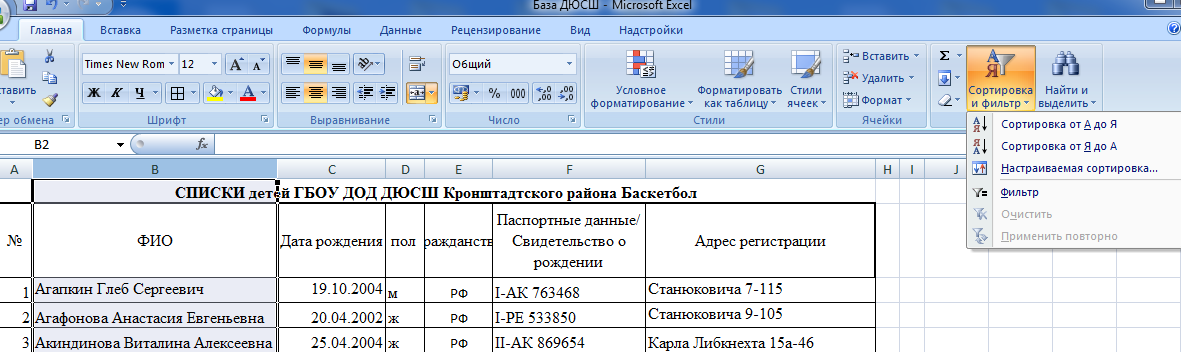 Выбираем  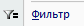 На столбец закрепляется значок фильтра 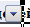 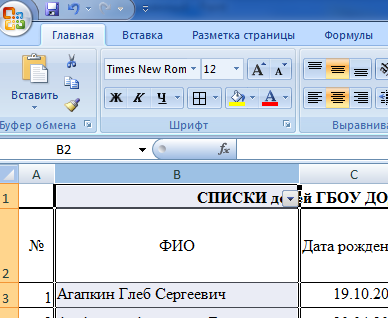 При нажатии на фильтр появляется меню, выбираем «Текстовый фильтр», затем «равно…»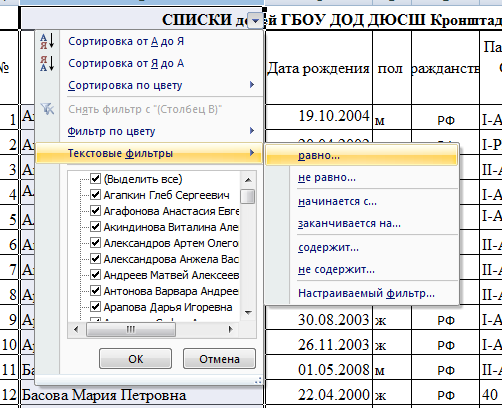 При нажатии на «равно…» выпадает подменю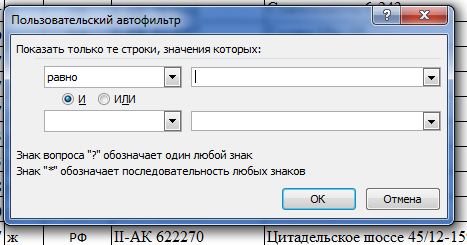 В окно пишем первую или несколько первых букв фамилии , в конце букв ставим звездочку «*»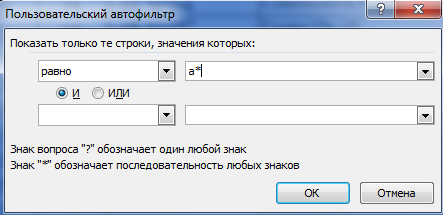 Нажимаем клавишу ОК.УБИРАЕТСЯ ФИЛЬТР ПОВТОРНОЙ ЕГО УСТАНОВКОЙВ МЕНЮ «СОРТИРОВКА И ФИЛЬТР»